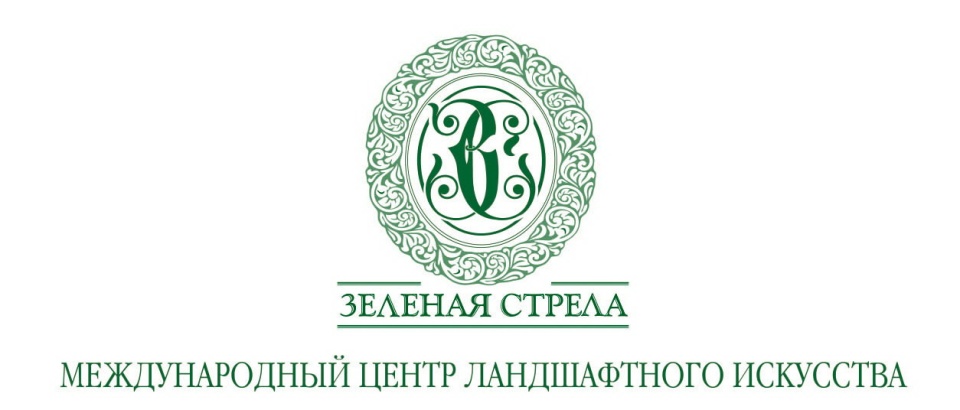 приглашает Тюльпаномания по - голландски. Фестиваль тюльпанов в Кёкенхофе15 - 18 апреля .История развития человечества в избытке насыщена человеческими безумствами. Золотая лихорадка прокатилась практически по всем континентам. Охота за орхидеями уносила человеческие жизни, погнавшиеся за новыми сортами и видами. Человеку свойственно мечтать о несбыточном. Но, тюльпанная лихорадка, или как ее еще называют «тюльпаномания» в списке человеческих безумств – обособлено. Наверно потому это явление не просто захватило целую страну, но и оказало серьезное влияние на европейскую экономику, послужив причиной весьма жесткого экономического кризиса. И страной породившей это безумие была именно Голландия в период Золотого века.15 апреля (среда)Из Москвы:05.40. Вылет из Москвы. Рейс KL 90008.05. Прибытие в АмстердамИз Санкт-Петербурга:05.45. Вылет из Санкт-Петербурга. Рейс KL139207.40. Прибытие в АмстердамТрансфер в Амстердам.Пешеходная обзорная экскурсия по Амстердаму с посещением цветочного рынка Bloemenmarkt.Круиз по каналам Амстердама (входит в стоимость).Обед в городе (оплата самостоятельно) и свободное время.Трансфер в NoordwijkРазмещение в отеле.Ужин самостоятельно.Ночь в отеле Hotel Noordwijk Aan Zee 3*Этот отель предлагает номера с собственными ванными комнатами всего в  от пляжа в Нордвейк-ан-Зее. Также в отеле имеется бесплатный беспроводной доступ в Интернет и терраса.Отель Aan Zee расположен менее чем в 10 минутах ходьбы от дюн и центра с его магазинами, ресторанами и развлечениями. Гостей ожидает индивидуальное обслуживание и гостеприимство.16 апреля (четверг)07.00.  Завтрак в отеле08.30. Встреча в холле отеля.Отправление в парк Кекенхоф на рейсовом автобусе ( билеты входят в стоимость)10.00 - 16.00. Посещение парка Кекенхоф.(билеты входят в стоимость)Добро пожаловать в Кекенхоф, место, где всегда цветет весна. Этот парк известен во всем мире, он уникален и уже много лет является самым популярным местом в Нидерландах. Нигде не найдете вы столько красок и запахов, как в Кекенхофе, где 7 миллионов цветов служат прекрасным фоном для самых красивых фотоснимков. Приезжайте в Кекенхоф и насладитесь исключительным ощущением весны.Осмотр парка, посещение выставок.Обед в парке самостоятельно.16.00. Отправление в Noordwijk на рейсовом автобусе ( билеты входят в стоимость)Ужин самостоятельно.Ночь в отеле Hotel Noordwijk Aan Zee 3*17 апреля (пятница)07.00. Завтрак в отеле.08.00. Сбор на ресепшен отеля, выселение из отеля.08.00. Выезд из отеля.09.00 - 10.30. Посещение Цветочного аукциона Flora в Аальсмеере.Flora Holland Bloemenveiling Naaldwijk— крупнейший цветочный аукцион в мире, представительства которого расположены в шести цветоводческих регионах Голландии.Ежедневно на аукционах Flora Holland продаются десятки тысяч цветов от более чем 9000 поставщиков из Нидерландов, Кении, Израиля, Эфиопии, Эквадора и Германии. Каждый день с одного только аукциона в Naaldwijk продается около 20 миллионов цветов. Клиентами FloraHolland являются компании из 58 стран мира.11.00 - 12.30. Посещение питомника (фермы) тюльпанов.Посещение города Haarlem.Посещение музея Франса Халса.В этом уникальном музее везде тюльпаны, во всей их красе и многообразии. Это картины, вычурные кресла, декорированные резьбой с изображением этих цветов, элегантные изразцы с тюльпанами, целая витрина с цветочными сервизами и многое другое.15.30. Возвращение  в NoordwijkСвободное время.Ужин самостоятельно.Ночь в отеле Hotel Noordwijk Aan Zee 3*18 апреля (суббота)Завтрак в отеле11.00. Трансфер в аэропорт. Сдаем багаж, и на рейсовом автобусе едем в центр Амстердама (30 минут, билеты в стоимость не входят)для самостоятельных прогулок  до 18.00.18.00. Собираемся в назначенном месте и едем на рейсовом автобусе в аэропорт (30 минут, билеты в стоимость не входят)В Санкт-Петербург:20.55. Вылет из Амстердама.00.50. Прибытие в Санкт-Петербург.В Москву:21.15. Вылет из Амстердама.01.30. Прибытие в Москву.Стоимость участия: 850 у.е. ( 1 у.е. = 1 евро)В стоимость включено:	Проживание в отеле при двухместном размещении	Трансферы по программе	Круиз по каналам Амстердама	Все экскурсии по программе	Сопровождение гида	Входные билеты по программе	Дополнительно оплачивается:Авиабилеты  СПб-Амстердам-СПб или Москва-Амстердам-МоскваВизаСтраховкаОбеды и ужины Запись в поездку предварительная по телефонам 8-812-612-86-82, 8-921-956-99-35,                                                                                          e-mail: green-arrow@list.ru. Наши сайты www.zstrela.ru, http://vk.com/zelenayastrela